MATERSKÁ ŠKOLA Ul. Jána Šimka 7036 01 Martin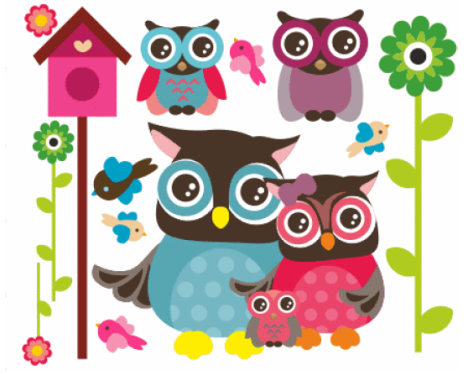 ŠIMKÁČIKŠIMKÁČIKŠKOLSKÝ  VZDELÁVACÍ  PROGRAM„Deti našej Zeme“Stupeň vzdelania	ISCED  0Dĺžka štúdia	3 rokyForma vzdelávania	dennáVyučovací jazyk	slovenskýDruh školy 	štátnaNázov školy  	Materská školaAdresa školy	Ul. Jána Šimka 7, 036 01 MartinIČO	37975102Riaditeľ školy	Miroslava Kesegová	tel:	+42143 4239886	mail:	mkesegova  gaya.sk	www:	msjsimka.skZriaďovateľ	Mesto MartinAdresa zriaďovateľa	Vajanského námestie 1 , 036 01 MartinSchválené dňa :	Schválené dňa :Pedagogickou radou :	Radou školy :Miroslava Kesegováriaditeľka MŠOBSAH0 ÚVOD1 ČASŤ 	31.1 Všeobecná charakteristika MŠ 	41.2 Materiálno technické vybavenie MŠ	41.3 Charakteristika detí 	51.4 Charakteristika pedagogického zboru 	51.5 Spolupráca s rodičmi a inými inštitúciami 	61.6 Podmienky na zaistenie bezpečnosti a ochrany zdravia pri výchove a vzdelávaní 	61.7 Personálne zabezpečenie 	72 ČASŤ 	82.1 Zameranie školy (poslanie výchovy a vzdelávania) 	82.2 Vymedzenie vlastných cieľov 	82.3 Stupeň vzdelania 	102.4 Dĺžka štúdia a forma výchovy a vzdelávania 	102.5 Vyučovací jazyk podľa §12 	102.6 Spôsob, podmienky ukončovania výchovy a vzdelávania , vydávanie dokladu o získanom vzdelaní 	102.7 Vnútorný systém kontroly a hodnotenia 	10	2.7.1 Hodnotenie detí 	11	2.7.2 Kontrola a hodnotenie zamestnancov 	11	2.7.3 Hodnotenie školy 	122.8 Požiadavky na vzdelávanie pedagogických a odborných zamestnancov 	133 ČASŤ 	143.1 Učebné osnovy (ŠKOLSKÝ VZDELÁVACÍ PROGRAM) 	14ÚVODSúčasný moderný svet hľadá nové cesty a spôsoby výchovy človeka a jeho prípravy na život. V našich deťoch chceme utvárať základy pre správne postoje, znalosti a životne dôležité schopnosti s ktorými sa budú musieť stotožňovať.„Deti  našej Zeme“V materskej škole stojíme na začiatku dlhej cesty.  Pedagógovia, v úlohe facilitátorov s radosťou, pochopením a s láskavým prístupom pomôžu deťom spoznávať hodnoty, prijímať výzvy a  prekonávať prekážky, pretože my vieme kam vedie naša cesta – vedie smerom k dieťaťu.Motto: "Materská škola, je miesto, kde mi pomôžu nájsť samého seba."Našou úlohou je učiť deti, že sloboda kráča ruka v ruke so zodpovednosťou.Dnešné deti, bez ohľadu na to kde žijú, budú musieť čeliť po celý svoj život zmenám sociálnym, zmenám v prostredí, zmenám vo vede a technike, zmenám na trhu práce. Rýchlosť, akou sa tieto zmeny dejú, nás utvrdzuje v tom, aké je dôležité rozvíjať a podporovať v deťoch túžbu po celoživotnom vzdelávaní.Kvalitné predprimárne vzdelávanie chápeme aj ako výchovu pre život na ktorú má právo každé dieťa nezávisle od sociálneho postavenia rodiny v duchu Deklarácie práv dieťaťa. 1 ČASŤVšeobecná charakteristika MŠSme MŠ s právnou subjektivitou, zriaďovateľom je mesto Martin. Materská škola J. Šimka sa nachádza v Martine v mestskej časti Jahodníky. Poskytujeme celodennú i poldennú formu výchovy a vzdelávania. Predprimárne vzdelávanie poskytujeme deťom od 3 do 6 rokov a deťom s odloženou školskou dochádzkou. Prevádzka školy je zabezpečená denne od 6.00 hod. do 16.30 hod. Materská škola sa nachádza na sídlisku Jahodníky , zriaďovateľom je mesto Martin a od roku 2005 je právnym subjektom. 1.2 Materiálno technické vybavenie MŠObjekt materskej školy tvorí dvojpodlažná budova a jednopodlažná hospodárska budova so školskou jedálňou, v ktorej sa nachádza aj kancelária riaditeľky a spojovacia pergola.Na prízemí sa nachádza jedna trieda s telocvičnou, kde sú deti predškolského veku, samostatná šatňa pre deti , sociálne zariadenia a umyvárka pre deti, kabinet učebných pomôcok a šatňa pre personál MŠ.Na poschodí sa nachádzajú dve triedy, vo väčšej triede sú deti od 2,5 do 4 rokov a vo vedľajšej deti od 4 do 5 rokov, dve samostatné šatne pre deti, sociálne zariadenia a umyvárka a šatňa pre personál MŠ.V jednotlivých triedach materskej školy vytvárame variabilné centrá aktivít s možnosťou slobodného výberu činností, s ohľadom na dostupnosť a bezpečnosť detí.Vonkajší areál MŠ tvorí priestranný dvor s pieskoviskami¸ atrakcie pre deti ako hojdačky, preliezačky, šmýkačky. Dvor má dostatočné možnosti na pohybové vyžitie detí, s množstvom stromov a zelene, poskytujúcou potrebný tieň pred intenzívnym slnečným žiarením.Stravovanie detí zabezpečuje školská jedáleň pri MŠ, s prihliadnutím na zvláštnosti stravovacích návykov detí predškolského veku.1.3 Charakteristika detíMaterskú školu navštevujú deti vo veku od 3 – 6 rokov a deti s odloženou  školskou dochádzkou,  prevažne zo sídliska Jahodníky a Ľadoveň.Keď nám kapacita školy dovolí, MŠ navštevujú aj deti z iných mestských častí Martina.1.4 Charakteristika pedagogického zboruEdukačný proces v materskej škole zabezpečuje 6 pedagogických zamestnancov spĺňajúcich podmienky odbornej a pedagogickej spôsobilosti podľa vyhlášky Ministerstva školstva SR č.41/1996 Z.z. o odbornej a pedagogickej spôsobilosti pedagogických zamestnancov v znení vyhlášky č. 14/1998Z.z., vyhlášky 379/2000 Z.z. a vyhlášky č.200/2002.Pedagógovia venujú špeciálnu pozornosť enviromentálnej výchove. Týmto postojom dávame najavo, že nám záleží na prírode, životnom prostredí a na ľuďoch. Snažíme sa nájsť cestu k zdravšej, zelenšej a aktívnejšej škole plnej tímových hráčov. Zameranie školy  je celostné, podnecuje k spolupráci nielen deti, zamestnancov, ale aj rodičov a širokú verejnosť, čím sa táto dobrá myšlienka šíri ďalej.Okrem uvedeného zamerania realizujeme množstvo ďalších aktivít zameraných na prezentáciu školy, voľnočasových činností s cieľom rozširovať vedomosti , zručnosti  a talent zverených detí, ako aj celoškolských slávnostných prezentácií  zvykov a tradícií regiónu.Pedagogická prax učiteliek MŠ :do  5-tich rokov	-  Mgr. Petra Chlebová                                  Martina Šuvadováod 20 – 30 rokov 	–  Mgr. Jana Siráňová                                            Dana Bellová30 rokov a viac 	–     Miroslava Kesegová                                   Ingrid Reháková1.5 Spolupráca s rodičmi a inými inštitúciamiNaša MŠ je školu otvorenou, v ktorej je dieťa vítané, akceptované, pochopené, dospelými ochraňované. Škola a rodičia tvoria komunitu, ktorá sa častejšie stretáva pri prezentácií činnosti detí, formou celoškolských a triednych rodičovských združení, formou dní otvorených dverí, alebo pri upevňovaní sociálno- emocionálnej oblasti v celoškolských akciách a projektoch.Spolupracujeme s Pedagogicko- psychologickou poradňou, so ZŠ Ul. Jahodnícka,               s mestskou knižnicou, s logopedickou poradňou, mestskou políciou, so ZUŠ a Centrom voľného času.Rozhodovacím orgánom, ktorý zároveň plní  poradnú aj kontrolnú funkciu je Rada školy.1.6 Podmienky na zaistenie bezpečnosti a ochrany zdravia pri výchove a vzdelávaní Materská škola vytvára bezpečné a zdraviu vyhovujúce podmienky v priestoroch určených na celodenný pobyt detí.Súčasná legislatíva prepája edukačné činnosti s výkonom ďalších činností detí,  s dôrazom na dodržiavanie zásad psychohygieny:vytváranie bezstresovej atmosféry,vytváranie pozitívnej klímy školydodržiavanie biorytmu detí,dodržiavanie zdravej životosprávy,zabezpečovanie spontánnych hrových potrieb detí.Zamestnanci zodpovedajú za  poučenie detí a formovanie ich vzťahu ku každodennému dodržiavaniu zásad bezpečnosti a ochrany vlastného zdravia , ako aj bezpečnosti a ochrany zdravia iných.Zabezpečujeme školenia zamestnancov z oblasti  BOZ a PO prostredníctvom technika    Ing. M. Mercelovej, vedieme pravidelné kontroly a  revízie technických zariadení a elektrických prístrojov v MŠ, poskytujeme ochranné pracovné prostriedky zamestnancom, vedieme evidenciu školských úrazov.Škola je zabezpečená bezpečnostným systémom.1.7 Personálne zabezpečenieCelkový počet zamestnancov je 15, z toho 6 pedagógov, vrátane riaditeľky školy , vedúci školskej jedálne, školníčka, upratovačka, hlavná kuchárka,  pomocná sily v kuchyni, ekonomická zamestnankyňa, účtovníčka a zamestnankyňa PaM. 6 zamestnancov pracuje na znížený úväzok.2 ČASŤ2.1 Zameranie školy (poslanie výchovy a vzdelávania)Vlastné zameranie školy úzko súvisí s logom a mottom školského vzdelávacieho programu a je spojením ekológie, fyzického zdravia a duševnej harmónie s cieľom rozvíjať všestranného jedinca pre život. Snažíme sa pomocou tvorivo- humanistickej výchovy  u detí vytvoriť trvalejší rebríček hodnôt a podporovať ich prirodzený detský prejav.
Vnímanie každého dieťaťa ako jedinečnej osobnosti nám umožňuje dosiahnuť vyššiu emocionálnu, sociálnu a kognitívnu úroveň vzdelávania, ktorá tvorí základ pripravenosti pre ďalšie školské vzdelávanie. Naším poslaním je vytvárať pozitívnu atmosféru, v ktorej  materská škola bude  miestom aktívneho a radostného poznania pre každé dieťa s prihliadnutím na jeho rozvoj, tempo a individuálne zvláštnosti a osobitosti. To pre nás znamená pristupovať k našim deťom s individualitou, rešpektom, láskou a toleranciou.Prioritné hodnoty materskej školy :
- vychovávať zdravé, sebavedomé, samostatné a tolerantné deti,
- zabezpečovať dobré vzťahov medzi materskou školou a rodičmi a širokou verejnosťou
- rešpektovať priestor pre rozvoj dieťaťa- oboznámenie s cudzím jazykom,
- rozvíjať zručnosti pri práci s IKT,
- realizovať vnútroškolské i mimoškolské projekty,
- akceptovať a  prijať dieťa také aké je, bez predsudkov a podmienok,
- kreativita- učenie sa prostredníctvom zážitkového učenia a skúseností,
- učiteľ v pozícií facilitátora (usmerňovateľ, koordinátor),
- odborný rast pedagogických zamestnancov- hľadať a objavovať nové cesty k vzdelávaniu
(osobnostný a profesionálny rozvoj, sebavzdelávanie, kreatívne myslenie a konanie).2.2 Vymedzenie vlastných cieľov- získavať a používať komunikačné kompetencie v štátnom jazyku, materinskom jazyku, posilňovať úctu k rodičom a iným osobám, ku kultúrnym a národným hodnotám, tradíciám štátu ktorého je občanom,- pripraviť dieťa na život v slobodnej spoločnosti v duchu porozumenia, znášanlivosti, tolerancie, rovnosti pohlaví, priateľstva medzi národmi, národnostnými a etnickými skupinami a náboženskej tolerancie,- naučiť dieťa niesť zodpovednosť za svoje konanie pri skupinovej činnosti, rešpektovať výsledok práce iného, rozvíjať a kultivovať svoju osobnosť s osvojovaním si mravných návykov a noriem , utvárať elementárne základy empatie, asertivity,- vhodnými aktivitami podporovať rozvoj duševného zdravia, pôsobiť na kladné emócie a tým posilňovať celkovú psychickú pohodu a zdravie,- prežívať a milovať literatúru a umenie, vytvárať podnety vyznačujúce sa originalitou, vtipom, jedinečnosťou /aby boli „iné“/,- poskytnúť bezpečné prostredie na preskúmanie rôznych situácií a vzťahov bez strachu z následkov, s právom na omyl,- naučiť dieťa chrániť životné prostredie, separovať odpad, rozvíjať environmentálne cítenie a využiť pri tom nápady, možnosti a výhody detského veku,- rozvíjať manuálne zručnosti, tvorivé, umelecké, psychomotorické a vedieť ich využiť v praktických cvičeniach,-naučiť sa správne identifikovať a analyzovať problémy, navrhovať ich riešenia a vedieť ich riešiť,- poskytnúť emocionálnu vyrovnanosť, ako účinnú ochranu pred stresom, záťažovými situáciami a prevenciou pred rôznymi závislosťami v dospelosti,- zvládnuť  na elementárnej úrovni na základe nápodoby a slovných inštrukcií dospelého prácu s počítačom , hovoriť s deťmi o použití technológií každodenného života, diskutovať o životu nebezpečných aktivitách, - naučiť sa chrániť si svoje zdravie vrátane zdravej výživy v rámci boja proti obezite.2.3 Stupeň vzdelaniaStupeň vzdelania pre materské školy určuje absolvovanie vzdelávacieho programu ISCED O.2.4 Dĺžka štúdia a forma výchovy a vzdelávaniaNa predprimárne vzdelávanie  do materskej školy prijímame deti vo veku od troch do šiestich rokov a deti ktorým bola odložená povinná školská dochádzka na základe odporučenia odborníka . Denná forma výchovy a vzdelávania sa končí absolvovaním posledného ročníka celodenného vzdelávacieho programu v materskej škole.Celková dĺžka dochádzky je spravidla 3 roky.2.5 Vyučovací jazyk podľa §12Vyučovací jazyk je štátny jazyk /slovenský jazyk/.2.6 Spôsob, podmienky ukončovania výchovy a vzdelávania a vydávania dokladu o získanom vzdelaníAbsolvovaním posledného ročníka vzdelávacieho programu ISCED O získava dieťa  predprimárne vzdelanie.Dokladom o získanom stupni vzdelania je osvedčenie o absolvovaní predprimárneho vzdelávania /§ 16 ods.2 školského zákona/, ktorý vydáva materská škola.2.7 Vnútorný systém kontroly a hodnoteniaV našej materskej škole sa uskutočňuje hodnotenie v troch oblastiach.1. Hodnotenie detí2. Kontrola a hodnotenie zamestnancov3. Kontrola a  hodnotenie školy2.7.1 Hodnotenie detíMaterská škola nielen vzdeláva, ale aj formuje osobnosť detí. Hodnotenie u detí realizujeme slovne a priebežným písomným zaznamenávaním pedagogickej diagnostiky tak, aby bola  kompletne obsiahnutá celá osobnosť dieťaťa.Pre efektívnu a zmysluplnú prácu pedagóga je pri hodnotení potrebné vychádzať z profilu absolventa, podľa dosahovaných kompetencií uvedených v štátnom vzdelávacom programe.2.7.2 Kontrola a hodnotenie zamestnancova/ kontrola a hodnotenie  pedagógov:Základom pre kontrolu a hodnotenie je vypracovaný kompetenčný profil učiteľa našej školy.Východiskom preň sú hodnoty a poslanie školy a tiež profil absolventa našej školy. Kritériom pre hodnotenie a kontrolu pedagóga je: - odbornosť,- úroveň edukačného procesu,- osobnostné predpoklady,- pravidelná kontrola vedenia pedagogickej dokumentácie,- kontrola efektívneho využívania pracovného času,- kontrola a vyhodnocovanie krúžkovej činnosti.Vedenie školy uskutočňuje hospitačnú činnosť – prijímajú sa opatrenia, ktoré sú kontrolované a vyhodnocované.b/ kontrola a hodnotenie ostatných zamestnancov:- dôsledné plnenie pracovných povinností- práce vykonávané nad rámec pracovnej náplne- kontrola dochádzky zamestnancov2.7.3 Hodnotenie školyHodnotenie školy sa uskutočňuje vypracovaním správy o výsledkoch výchovno – vzdelávacej činnosti príslušného školského roka, ku ktorej sa vyjadruje Rada školy.Spätnou väzbou, od rodičov na plenárnych a triednych RZ, prípadne otvorenou komunikáciou na vytvorenom webovom sídle www.msjsimka.sk materskej školy, zisťujeme  mienku  verejnosti o úrovni školy a dobrého mena školy.Hodnotenie školy štátnou školskou inšpekciou:Tematická inšpekcia bola vykonaná v dňoch  od 13.03.2009 a 16.032009-17.03.2009Predmetom ŠŠI bola kontrola stavu a úrovne  VVČ a učenia sa detí v materskej škole.Závery ŠŠI:V ukazovateľoch týkajúcich sa priebehu a výsledkov výchovy a vzdelávania sú dosiahnuté výsledky dobré a sú lepšie ako priemerné výsledky z tematických inšpekcií v materských školách v šk. 20008/2009 v pôsobnosti Školského inšpekčného centra Žilina.Školská inšpekcia hodnotí na:Veľmi dobrej úrovni:-  personálne podmienky-  rozvoj osobnosti detíDobrej úrovni: - kultivovanosť vzájomných vzťahov / dieťa  - dieťa, dieťa  - učiteľka /Slabšej úrovni:- nedostatočný rozvoj hodnotiacich a sebahodnotiacich zručností detí2.8 Požiadavky na vzdelávanie pedagogických a odborných zamestnancovKaždý zamestnanec má právo vzdelávať sa, zároveň má povinnosť predať získané poznatky kolegom, v súlade so zameraním a cieľmi školy. Vzdelávanie pedagogických a odborných zamestnancov sa uskutočňuje v súlade s vyhláškou Ministerstva školstva SR č. 42/1976 Z.z. o ďalšom vzdelávaní pedagogických pracovníkov, podľa potreby a ponuky. Zahŕňa získavanie odborného vzdelávania, s osvedčením  o absolvovaní. Sebarozvoj a ďalšie vzdelávanie je jedným z kritérií pravidelného hodnotenia zamestnancov školy, ktoré by  sa malo odraziť na finančnom ohodnotení a profesijnom raste. Škola spolupracuje s inštitúciami ďalšieho vzdelávania a svoju činnosť s nimi koordinuje. Vzdelávanie je zamerané na udržanie a zvyšovanie pedagogickej a odbornej spôsobilosti zamestnancov školy.3 ČASŤ3.1 Učebné osnovyŠKOLSKÝ  VZDELÁVACÍ  PROGRAMSEPTEMBER:  OBSAHOVÝ CELOK : VITAJ V NAŠEJ  ŠKOLE  MILÝ KAMARÁTČasová dotácia : 3 týždneDetské právo : Právo na meno a štátnu príslušnosťCharakteristika obsahového celku:  Rozvíjanie  poznania o rôznych  aktivitách v materskej škole a možnosti ich výberu  spoločne so všetkými kamarátmi v triede. Oboznamovanie  s prostredím materskej školy a s pravidlami, ktoré je nevyhnutné dodržiavať.TÉMA 1:  Ja a moji kamarátiPodtéma :  Príbeh  priateľstvaTÉMA 2:  Poklady môjho sveta Podtéma :   Hračky , predmety a činnosti v materskej škole                                                                               TÉMA 3: Pravidlá môjho svetaPodtéma :   Pravidlá triedy, školy, ulice.          Celoškolská akcia:Divadelné predstavenie pedagógov deťom:Zvedavé detiSEPTEMBER/ OKTÓBER: OBSAHOVÝ CELOK :  PRÍBEH KRUHU ŠŤASTNEJ RODINYČasová dotácia : 1 týždeňCharakteristika celku :  Rozširovanie poznania- život má svoj poriadok, ktorý sa opakuje. Sprostredkovanie poznatkov o premene a vývoji ľudského tela od narodenia do staroby.Rozvíjanie medziľudských vzťahov, učenie k aktívnemu životu plného lásky ku všetkému živému, priateľstva a úcty. Kultivácia osobnosti teóriou šiestich „S“ / sebareflexia-sebahodnotenie-sebavedomie-sebakontrola-sebariadenie-sebatvorba.TÉMA 4:  Moja šťastná rodinaPodtéma : Oslava starých rodičov ( úcta k starším)Podtéma 2: Oslava šťastných detíOKTÓBER :OBSAHOVÝ CELOK:  JESEŇ, PANI BOHATÁDetské právo : Právo na ochranu pred diskrimináciou, výchovu v duchu znášanlivosti Časová dotácia : 4 týždneCharakteristika celku : Rozvíjanie  prírodovedného poznania, rozvíjanie kapacity vnímania konštantných rytmov živej a neživej prírody súvisiacich s ročným obdobím. Podnety pre získanie skúseností s reálnymi  javmi a situáciami. Sprostredkovanie  zážitku  spoznávania vlastnej kultúry – regionálne prvky v ročných obdobiach.TÉMA 1:  Pestrofarebná jeseň Podtéma : Charakteristické znaky ročného obdobiaTÉMA 2 : Jesenná záhradka a plody jeseneCeloškoslá námetová akcia : Divadelné predstavenie pedagógov deťom : O jabĺčkuPodtéma : Plody jesene – technológia výroby domácich záhradných produktovTÉMA 3 : Príbeh jesenných čarovPodtéma : Ľudové zvyky a tradície- zber, spracovanie úrody, pracovné náradie, náčinie, spôsob života na dedineCeloškolská námetová  akcia :Dožinky na dedineTÉMA 4:  Zvieratá na jeseňPodtéma : Lesné a voľne žijúce zvieratá – príprava na zimuNOVEMBER: OBSAHOVÝ CELOK:  ZDRAVUŠKO A JEHO PRIATELIADetské právo : Právo na zvláštnu opateru pri telesnom, duševnom alebo sociálnom postihnutí.Časová dotácia : 3 týždneCharakteristika obsahového celku : Vedenie k hlbšiemu uvedomovanie  si významu starostlivosti o svoje telo v súvislosti s telesným aj psychickým zdravím – osobná hygiena,  pohyb v zmysle výdaja a prijímania energie, láska a dobro vo vlastnom konaní. TÉMA 1:  Zúbková vílaPodtéma : Dentálna hygiena Celoškolská akcia: Návšteva dentálnej hygieničky – dôležitosť správnej dentálnej hygieny pre ďalší zdravý vývoj zubovTÉMA 2 :  Zdravé detiPodtéma : Pohybom ku zdraviu - obezitaTÉMA 3 :  Čo tie očká vidiaPodtéma : Svet okolo násOBSAHOVÝ CELOK :   OBJAVUJEME A SPOZNÁVAME          Časová dotácia: 2 týždneCharakteristika obsahového celku : Nabádanie k aktívnemu objavovaniu (všetkými zmyslami),k bádaniu a pozorovaniu okolitého sveta so zámerom opísať, hmatom určovať povrch, rozlišovať či napodobniť charakteristický zvuk. Rozširovanie poznatkov o zmyslových orgánoch a o význame ich fyziologických funkcií  TÉMA 3:  Janko a ZuzkaPodtéma: Časti ľudského tela TÉMA 4:  Zvedavý noštek, farebné očká, maškrtný jazýček, šikovné ruky a neposlušné uškáPodtéma : Naše zmysly- zrak, hmat, sluch, čuch, chuť DECEMBER: OBSAHOVÝ CELOK:  SLADKÉ VIANOČNÉ SVIATKYČasová dotácia : 1 týždeňCharakteristika obsahového celku : Motivácia k poznávaniu zásad  racionálnej výživy- obezita v súvislosti so sladkou návštevou Mikuláša. TÉMA 1:  Mikuláš medzi namiPodtéma : Sladkosti závislosťouOBSAHOVÝ  CELOK :  TRBLIETAVÝ PRÍBEH VIANOČNÝCH SVIATKOVČasová dotácia :   2 týždneCharakteristika obsahového celku: Stimulácia environmentálneho vedomia v spojení s ochranárskym postojom - k živému stromčeku ako symbolu Vianoc . Umocnenie atmosféry blížiacich sa sviatkov. Rozvoj fantázie a kreativity pri práci s rôznymi netradičnými  materiálmi pri výrobe dekoratívnych prvkov súvisiacich s našou kultúrou a zvykmi.  Prezentácie komunikačných kompetencií.TÉMA 2 :  Príbeh vianočného stromčekaPodtéma : Vyzdobený stromčekTÉMA 3:  Vianoce- sviatky mieru a pokojaPodtéma : Oslava vianočných sviatkov ( vianočné ozdoby , ľudové zvyky )Celoškolská námetová akcia : XIV Eorópsky deň rodičov a školy – tvorivé dielneJANUÁR: OBSAHOVÝ CELOK:   KAMATRÁTI  KRÁĽOVNEJ ZIMYČasová dotácia : 4týždneDetské právo: Právo na ochranu pred zanedbávaním, krutosťou a  zneužívanímCharakteristika obsahového celku: Monotematický koncept zameraný na vytváranie poznatkov v oblasti i dlhších časových vzťahov ( rok,  ročné obdobia, mesiace) a pri vytváraní charakteristík krátkych časových celkov ( deň a noc)prostredníctvom aktivizujúcich a interaktívnych  metód  všetkých oblastí edukačných skúsenosti . Rozvíjanie poznatkov o ročnom období, pokusy so snehom a ľadom, magnetom, charakterizovanie zimného obdobia v spojení s činnosťami- zimné športy, rozvíjanie poznatkov o volne žijúcich zvieratách.TÉMA 1:  V krajine snehuPodtéma : Kamaráti – Slnko, Hviezdička a MesiačikTriedna námetová akcia: Hudobno- tanečné pásmo detí predškolskej triedy- Tanec snehových vločiekTÉMA 2 : Kamarát MrázikPodtéma: Voda a jej skupenstváTÉMA 3:  Zima v lesePodtéma: Starostlivosť o lesné zvieratá v zimeTÉMA 4:  Zvedavý JankoPodtéma: MagnetizmusFEBRUÁR: OBSAHOVÝ CELOK:  FAREBNÝ SVETDetské právo : Časová dotácia : 3 týždneCharakteristika obsahového celku : Viesť deti, aby sa vedeli vžiť do úloh kladných a záporných postáv, nebáť sa premeny na rozprávkovú bytosť a tešiť sa z atmosféry karnevaluTÉMA 1:  Neposlušný jazýčekPodtéma : Prírodné javy – sila a pohybTÉMA 2 :  Šikovné detiPodtéma : Športom ku zdraviu Predškolská trieda : Lyžiarsky kurz Stredná a malá trieda : Hry so snehom / poldenné výlety do zimnej prírody/    TÉMA 3 :  FašiangyPodtéma : KarnevalOBSAHOVÝ CELOK:  MOJE RODNÉ MESTO MARTIN Detské právo :  Právo na rovnosť bez rozdielu rasy, náboženstva a pôvoduČasová dotácia : 1 týždeňCharakteristika obsahového celku: Vedenie detí  základnej orientácii v blízkom spoločenskom prostredí-  v jeho priestorových, sociálnych a medziľudských vzťahoch. Poznať a pomenovať rôzne významné miesta kultúrneho a historického charakteru mesta, v ktorom žijeme.Rozvíjanie chápania rozličných kategórií detských práv ( detské práva 1.cyklu)TÉMA 1:  Dominanty môjho mestaPodtéma : Martin - mesto kultúryMAREC: OBSAHOVÝ CELOK:  ČAROVNÝ SVET KNIHYČasová dotácia : 2 týždneCharakteristika obsahového celku : Utváranie vzťahu k slovesnému umeniu a k citlivému vnímaniu jeho krásy, k  vyjadrovaniu jeho  pôsobenia  rôznymi umeleckými prostriedkami (výtvarne, hudobne, dramaticky...) Aktivizovanie empatických a expresívnych  tvorivých umeleckých aktivít- spôsobilosť spoluautorstva rozprávky, príbehu, básne. Rozšírenie priestoru na prezentovanie vlastnej obrazotvornosti a  jedinečnosti vizuálneho vnímania.  Zoznamovať sa s rozmanitosťou života na zemi, využívať informácie z encyklopédií a kníh.Rozvíjanie kontextového , významového , fonologického a ortografického procesora v rámci predčitateľskej gramotnosti (  identifikovať písmená a obrázok , orientovať sa v knihách podľa obsahov .....TÉMA 1:  Z rozprávky do rozprávkyPodtéma : Svet poznania – predstáv - fantázieTÉMA 2 :  Kniha – moja prieteľka Podtéma : Čo skrýva školská taška Medzitriedna námetová akcia - malé deti v predškolskej triede: Čo už všetko už viem!Námetová akcia  predškolákov  návšteva ZŠ. Námetová akcia  predškolákov  návšteva Turčianskej knižnice TÉMA 3: Od semienka po rastlinkuPodtéma : Orientácia v školskej knižniciOBSAHOVÝ CELOK:  JARNÉ OSLAVY Charakteristika obsahového celku : Utváranie  predstavy o ľudových tradíciách a zvykoch v spojení s oslavou prebúdzajúcej sa jarnej prírodySprostredkovanie zážitkov  spoznávaním tradícií vlastnej kultúry - regionálne prvky  v ročných obdobiach.Časová dotácia : 2 týždneTÉMA 3:  Sviatky jariPodtéma : Veľkonočné sviatkyCeloškolská  námetová  akcia : Život a zyky na dedine, návšteva Múzea slovenskej dedinyAPRÍL OBSAHOVÝ CELOK:  AKO LIENKA BODKULIENKA POZNÁVALA FAREBNÝ SVETDetské právo : Právo na prednostnú ochranu a pomocCharakteristika obsahového celku : Poznávanie  života   a chápanie  významu ( pre život človeka ) existencie zástupcov rastlinnej a živočíšnej ríše. Rozvíjanie osobnostných kvalít smerom k citlivému vnímaniu a chráneniu životného prostredia - aktivizovanie základov environmentálneho vedomia a konania.Časová dotácia : 4 týždneTÉMA 1:  Jar s lienkou BodkulienkouPodtéma : Charakteristické znaky ročného  obdobia – prvé jarné kvietky, vtáčikyTÉMA 2 :  Lienka Bodkulienka a kamaráti  zo susedného dvora Podtéma : Domáce zvieratá a ich mláďatáCeloškolská námetová akcia: Divadelné predstavenie pedagógov deťom : O guľkovi Bombuľkovi a jeho kamarátoch zo susedného dvoraTÉMA 3:  Lienka Bodkulienka a kamaráti  z lesov a lúk Podtéma : Motýľ, včela, mravec, lienka , pavúk TÉMA 4:  : Lienka Bodkulienka v dúhovom svete prírodyPodtéma : Živá a neživá príroda Celoškolská námetová akcia :  Oslava Dňa Zeme – ekosprievodMÁJOBSAHOVÝ CELOK:  RODINNÉ POKLADYČasová dotácia : 2 týždneDetské právo : Právo na lásku, porozumenie a starostlivosťCharakteristika obsahového celku : Aktivizovanie  povedomia o živote v rodine, ktorý má svoj stále sa opakujúci rytmus. Získavanie poznatkov o premene a vývoji ľudského tela od narodenia po starobu / vedenie k uvedomeniu si  charakteristických rysov ľudí v jednotlivých etapách života.       TÉMA 1:  Moja mamičkaPodtéma : Deň matiekTÉMA 2 :  Môj súrodenecPodtéma : Rodinné vzťahyTÉMA 3:  Mamičkine a oteckove šikovné rukyPodtéma : ProfesieOBSAHOVÝ CELOK:  DOPRAVNÁ VÝCHOVAČasová dotácia: 2 týždneCharakteristika obsahového celku : Rozvíjanie a upevňovanie kognitívnych kompetencií pri vnímaní, rozlišovaní a identifikovaní možných nebezpečenstiev pri  cestnej preprave  a v  život ohrozujúcich situáciách – praktické uplatňovanie bezpečného správania a konania.TÉMA 3:  Pravidlá ulice Podtéma : Dopravné značky,  semafor, správanie na cestáchTÉMA 4:  Dopravné prostriedkyPodtéma : Rozlišovanie dopravných prostriedkov, podľa  druhu, pohybu, ich využitieNámetová akcia 1. a 2. triedy :  Žmurkajúci semafor Akcia predškolákov NÁVŠTEVA DOPRAVNÉHO IHRISKA ( MARTIN- SEVER)JÚN: OBSAHOVÝ CELOK:  ZVEDAVÉ SLNIEČKODetské právo : Právo na rovnosť bez rozdielu rasy, náboženstva, pôvodu a postavenia Časová dotácia : 4 týždneCharakteristika obsahového celku : Utváranie podmienok  pre samostatný estetický prejav detí , podporovanie a rozvoj vyšších citov, vyjadrovanie emócií, vytváranie radostnej atmosféry  a nálady pri príprave a prežívaní osláv .Zoznamovanie  s rodnou vlasťou a jej  symbolikou. Rozširovanie poznania o rozmanitosti sveta, jeho fauny a flóry, o rozdieloch medzi ľuďmi a ich spôsobe života,aj v zmysle dodržiavania a uplatňovania  detských ( ľudských ) práv.TÉMA 1:   Slniečko svieti na deti všetkých pletíPodtéma : MDD – týždeň detských radostíCeloškolská námetová akcia : Týždeň detských radostíTÉMA 2 :  Slniečko vo všetkých krajinách svetaPodtéma : Cesta okolo sveta : Afrika, Amerika, Antarktída ( moria, pralesy, púšte, ľadovce),  Európa / SlovenskoCeloškolská námetová akcia : Cesta okolo svetaTÉMA 3:  Zlaté slnečné lúčePodtéma : Ročné obdobie - leto                     TÉMA 4:  Hurá prázdniny Podtéma : Chystáme sa na prázdniny a predškoláci na školuNámetová akcia predškolákov : 